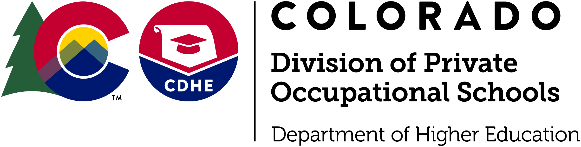 In-State Renewing Private Occupational School Distance Education Questionnaire & AttestationComplete this form if the school utilizes Distance Education for one or more of its program(s)/stand-alone course(s).School Name:	Address:	Please provide an answer to the following questions in the table below.List the program(s)/stand-alone course(s) offered via distance education.Do the program(s)/course(s) contain both on-site courses and distance education courses?Does the school offer any program(s)/course(s) where the student may elect either distance education or on-site training? Are there any programs that are offered entirely via distance education?Are the courses offered via distance education delivered as synchronous, asynchronous or both?List the program/course and then select how the education is offered:by placing an “X” in the corresponding column if the answer is “yes” for questions 2-4 select an answer from the drop-down menu for question 5.Prior to enrollment, the school must determine a potential student’s opportunity to succeed in a distance education environment. How does the school assess a student’s computer literacy to sufficiently understand the instruction?How does the school confirm a student has consistent access to necessary technological resources (internet and computer access)?What Learning Management System (LMS) does the school use to deliver instruction? If an LMS is not used, please explain how the online education is delivered.  Does the coursework require specific computer hardware and/or software?If yes:	who supplies the computer hardware/software?  what is the extent of faculty training needed with the software to become proficient?What type of technical support is available to students for the online portion of the course/program?In case of programs/courses that require lab/hands-on in addition to theory, explain how the lab/hands-on portion of the programs/courses is delivered and how student learning is evaluated.Explain procedures that have been established in the school to insure timely response between faculty and students.How is a student’s attendance and progress be monitored/tracked?How is Satisfactory Academic Progress (SAP) evaluated for distance education? What action is taken if a student does not meet SAP?Attestation:By submitting this application, I attest the school:Instructs only in subject matter appropriate for delivery through distance education methods.Employs online instruction faculty qualified to teach using distance education methods, effectively supported, and competent in the use of necessary software and instructional design tools (in addition to their meeting the education and experience requirements established).Establishes faculty achievement of proficiency in the particular online platform(s) being utilized through comprehensive and documentable training in the delivery of online instruction.Regularly assesses faculty’s abilities regarding student success, student satisfaction, and retention.Ensures faculty are appropriate and sufficient in number to achieve stated outcomes.Ensures faculty provide regular feedback and assistance to students in support of the achievement of learning outcomes. Uses assessments appropriate for a distance education environment, which accurately assess the achievement of learning outcomes.Submitted and Attested By:Printed Name:  Date:	Title:	12345Program/Course NameOffered both as on-site and distance education? Student can elect distance education or on-site training?Offered entirely via distance education?Delivered synchronous, asynchronous or both?